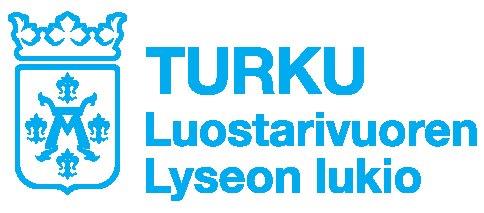 ITSENÄINEN SUORITUSPalauta anomus opettajalle. Opettaja toimittaa anomuksen rehtorille.Opiskelijan nimi:      Sähköpostiosoite:      Oppiaine:      			Kurssin lyhenne:      Perustelut miksi kurssia anotaan itsenäisesti suoritettavaksi:Päiväys      .     .20     					____________________________				          opiskelijan allekirjoitus